ATWOOD SI E’ BLOCCATO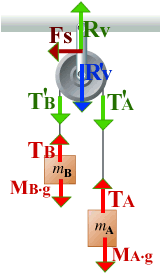 Figura 1La teoria alla base del funzionamento della macchina di Atwood è stata spiegata in altri appunti. Adesso risolveremo alcuni semplici problemi riguardanti la macchina di Atwood e l’attrito statico.Problema1: le due cancelline. Il Prof ha mostrato in classe una semplicissima macchina di Atwood: due bottigliette di cancellina legate da un semplice spago sospeso al dito del Prof. Le bottigliette pesano: MA=324g , MB=196g , Mcorda trascurabile.Qual è l’accelerazione del Sistema? [a=2,41m/s2]Qual è il valore della tensione T? [T=2,39N]Qual è il valore della forza vincolare Rv? [Rv=4,78N]MACCHINA DI ATWOOD CON ATTRITO STATICOEppure, quando il Prof poneva la corda sopra il suo dito le due cancelline rimanevano immobili! Come mai? Sicuramente lo scorrere del filo era bloccato dalla presenza dell’attrito statico (Fs) fra la corda ed il filo (Figura1). La forza Fs è disegnata applicata sulla corda, diretta parallelamente alla corda in quanto la direzione parallela è quella del movimento (e perciò è la direzione su cui deve stare Fs se vuole bloccare lo spostamento).Vediamo adesso qual è l’effetto dell’attrito statico sul movimento. Possiamo fare solo una cosa: scrivere l’equazione del moto del Sistema aggiungendo anche Fs: poiché Fs agisce sulla corda, nel sistema bisogna scrivere anche l’equazione di moto della corda.Nel caso che l’attrito blocchi lo scorrere della corda, essa rimane immobile e perciò: a=0. Sostituendo a=0 nel sistema otteniamo subito:Inoltre, come già detto tante volte, per il Principio di Azione e Reazione T’A=TA , T’B=TB (in modulo) e perciò il sistema diventa:           (equazione dell’equilibrio, con attrito sulla corda)Calcoliamo adesso qual è la forza di attrito Fs agente sulla corda delle cancelline del Prof, i valori delle tensioni TA e TB ed infine la forza vincolare Rv. Sostituiamo i valori numerici nel sistema:La soluzione è immediata:  TA=3,175N  ;  TB=1,921N  ;  Fs = 1,254NNota una cosa importante: in questo caso sulla corda non ho un’unica tensione T ma due tensioni separate, una dalla parte di A (TA=3,175N) e l’altra dalla parte di B (TB=1,921N).Ora che conosciamo i valori delle tensioni TA e TB possiamo calcolare Rv usando l’eq. (1) degli appunti “LA MACCHINA DI ATWOOD”:  Rv = TA+TB = 1,921N + 3,175 = 5,096N Problema2: la macchina di Atwood inceppata. Adesso la macchina di Atwood deve sostenere due masse: M1=3kg, M2=7kg. Vedi che il filo non scorre: qual è il valore di Fs, T1, T2 e Rv? [Fs= 39,2N ; T1=29,4N ; T2=68,6N ; Rv=98N]. Fs ha il verso a destra o a sinistra? [il verso è a destra]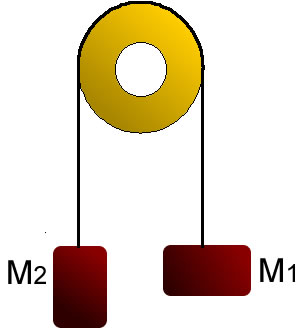 Come cambiano le risposte di cui sopra se invece ho M1=500g e M2=2kg?[Fs= 14,7N ; T1=4,9N ; T2=19,6N ; Rv=24,5N]. Qual è il verso di Fs? [il verso è a destra]Sempre più difficile! M1 è dato da un parallelepipedo di legno di volume 3cmx4dmx200mm di densità 0,78g/cm3 ; M2 è invece fornito da un minerale di volume 450cm3 e peso specifico Ps=30,4N/dm3. Trova Fs, T1, T2 e Rv. [Rv= 32,03N ; T1=18,346N ; T2=13,68N ; Fs=4,666N]. Qual è il verso di Fs? [il verso è a sinistra].